Title in EnglishTítulo em Português ou Espanholxxxxxxxxxxxxx 1 * , zzzzzzzzzzzzzz 2 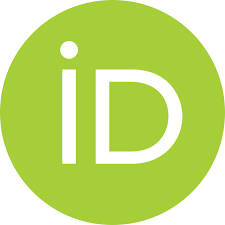 1 xxxxxxxxxxxxxxxxxxxxxxxxxx2 xxxxxxxxxxxxxxxxxxxxxxxxxx* Corresponding Author: Citation:  IntroduÇÃO Xxxxxxxxxxxx xxxxxxxxxxxxxxxxxx x xxxxxxxxxxxxxxx xxxxxxxxxxxxxxxxxx xxxxxxxxxxxxxx xxxxxxxxxxxxxxxxxx x xxxxxxxxxxxxxxx xxxxxxxxxxxxxxxxxx xxxxxxxxxxxxxx xxxxxxxxxxxxxxxxxx x xxxxxxxxxxxxxxx xxxxxxxxxxxxxxxxxx xxxxxxxxxxxxxx xxxxxxxxxxxxxxxxxx x xxxxxxxxxxxxxxx xxxxxxxxxxxxxxxxxx xxxxxxxxxxxxxx xxxxxxxxxxxxxxxxxx x xxxxxxxxxxxxxxx xxxxxxxxxxxxxxxxxx xxxxxxxxxxxxxx xxxxxxxxxxxxxxxxxx x xxxxxxxxxxxxxxx xxxxxxxxxxxxxxxxxx xxxxxxxxxxxxxx xxxxxxxxxxxxxxxxxx x xxxxxxxxxxxxxxx xxxxxxxxxxxxxxxxxx xxxxxxxxxxxxxx xxxxxxxxxxxxxxxxxx x xxxxxxxxxxxxxxx xxxxxxxxxxxxxxxxxx xxxxxxxxxxxxxx xxxxxxxxxxxxxxxxxx x xxxxxxxxxxxxxxx xxxxxxxxxxxxxxxxxx xxxxxxxxxxxxxx xxxxxxxxxxxxxxxxxx x xxxxxxxxxxxxxxx xxxxxxxxxxxxxxxxxx xxxxxxxxxxxxxx xxxxxxxxxxxxxxxxxx x xxxxxxxxxxxxxxx xxxxxxxxxxxxxxxxxx xxxxxxxxxxxxxx xxxxxxxxxxxxxxxxxx x xxxxxxxxxxxxxxx xxxxxxxxxxxxxxxxxx xxxxxxxxxxxxxx xxxxxxxxxxxxxxxxxx x xxxxxxxxxxxxxxx xxxxxxxxxxxxxxxxxx xxxxxxxxxxxxxx xxxxxxxxxxxxxxxxxx x xxxxxxxxxxxxxxx xxxxxxxxxxxxxxxxxx xxxxxxxxxxxxxx xxxxxxxxxxxxxxxxxx x xxxxxxxxxxxxxxx xxxxxxxxxxxxxxxxxx xxxxxxxxxxxxxx xxxxxxxxxxxxxxxxxx x xxxxxxxxxxxxxxx xxxxxxxxxxxxxxxxxx xxxxxxxxxxxxxx xxxxxxxxxxxxxxxxxx x xxxxxxxxxxxxxxx xxxxxxxxxxxxxxxxxx xxxxxxxxxxxxxx xxxxxxxxxxxxxxxxxx x xxxxxxxxxxxxxxx xxxxxxxxxxxxxxxxxx xxxxxxxxxxxxxx (Cruz., 2021).METODOLOGIAXxxxxxxxxxxx xxxxxxxxxxxxxxxxxx x xxxxxxxxxxxxxxx xxxxxxxxxxxxxxxxxx xxxxxxxxxxxxxx xxxxxxxxxxxxxxxxxx x xxxxxxxxxxxxxxx xxxxxxxxxxxxxxxxxx xxxxxxxxxxxxxx xxxxxxxxxxxxxxxxxx x xxxxxxxxxxxxxxx xxxxxxxxxxxxxxxxxx xxxxxxxxxxxxxx xxxxxxxxxxxxxxxxxx x xxxxxxxxxxxxxxx xxxxxxxxxxxxxxxxxx xxxxxxxxxxxxxx xxxxxxxxxxxxxxxxxx x xxxxxxxxxxxxxxx xxxxxxxxxxxxxxxxxx xxxxxxxxxxxxxxxxxx xxxxxxxxxxxxxx xxxxxxxxxxxxxxxxxx x xxxxxxxxxxxxxxx xxxxxxxxxxxxxxxxxx xxxxxxxxxxxxxx xxxxxxxxxxxxxxxxxx x xxxxxxxxxxxxxxx xxxxxxxxxxxxxxxxxx xxxxxxxxxxxxxx xxxxxxxxxxxxxxxxxx x xxxxxxxxxxxxxxx xxxxxxxxxxxxxxxxxx xxxxxxxxxxxxxx xxxxxxxxxxxxxxxxxx x xxxxxxxxxxxxxxx xxxxxxxxxxxxxxxxxx xxxxxxxxxxxxxx xxxxxxxxxxxxxxxxxx x xxxxxxxxxxxxxxx xxxxxxxxxxxxxxxxxx xxxxxxxxxxxxxx xxxxxxxxxxxxxxxxxx x xxxxxxxxxxxxxxx xxxxxxxxxxxxxxxxxx xxxxxxxxxxxxxx xxxxxxxxxxxxxxxxxx x xxxxxxxxxxxxxxx xxxxxxxxxxxxxxxxxx xxxxxxxxxxxxxx.MetodologiaXxxxxxxxxxxx xxxxxxxxxxxxxxxxxx x xxxxxxxxxxxxxxx xxxxxxxxxxxxxxxxxx xxxxxxxxxxxxxx xxxxxxxxxxxxxxxxxx x xxxxxxxxxxxxxxx xxxxxxxxxxxxxxxxxx xxxxxxxxxxxxxx xxxxxxxxxxxxxxxxxx x xxxxxxxxxxxxxxx xxxxxxxxxxxxxxxxxx xxxxxxxxxxxxxx xxxxxxxxxxxxxxxxxx x xxxxxxxxxxxxxxx xxxxxxxxxxxxxxxxxx xxxxxxxxxxxxxx xxxxxxxxxxxxxxxxxx x xxxxxxxxxxxxxxx xxxxxxxxxxxxxxxxxx xxxxxxxxxxxxxx xxxxxxxxxxxxxxxxxx x xxxxxxxxxxxxxxx xxxxxxxxxxxxxxxxxx xxxxxxxxxxxxxx xxxxxxxxxxxxxxxxxx x xxxxxxxxxxxxxxx xxxxxxxxxxxxxxxxxx xxxxxxxxxxxxxx xxxxxxxxxxxxxxxxxx x xxxxxxxxxxxxxxxxxx x xxxxxxxxxxxxxxx xxxxxxxxxxxxxxxxxx xxxxxxxxxxxxxx xxxxxxxxxxxxxxxxxx x xxxxxxxxxxxxxxx xxxxxxxxxxxxxxxxxx xxxxxxxxxxxxxx xxxxxxxxxxxxxxxxxx x xxxxxxxxxxxxxxx xxxxxxxxxxxxxxxxxx xxxxxxxxxxxxxx xxxxxxxxxxxxxxxxxx x xxxxxxxxxxxxxxx xxxxxxxxxxxxxxxxxx xxxxxxxxxxxxxx xxxxxxxxxxxxxxxxxx x xxxxxxxxxxxxxxx xxxxxxxxxxxxxxxxxx xxxxxxxxxxxxxx xxxxxxxxxxxxxxxxxx x xxxxxxxxxxxxxxx xxxxxxxxxxxxxxxxxx xxxxxxxxxxxxxx (Cruz., 2021).Figura 1. XxxxxxxxTabela 1. YyyyyyyyyAs equações devem aparecer antes e depois de uma linha em branco com os parágrafos seguintes e anteriores:					(1)REFERÊNCIASChristie, M. (2020). The philosophical and pedagogical underpinnings of active learning in Engineering Education. European journal of engineering education 2017; 42(1), 5-16. https://doi.org/10.1080/03043797.2016.1254160 Cruz, M. (2021). Cybersecurity in the Dominican Republic. Autonomous University of Santo Domingo.202x, x(x), xxxxxx e-ISSN: 2184-7665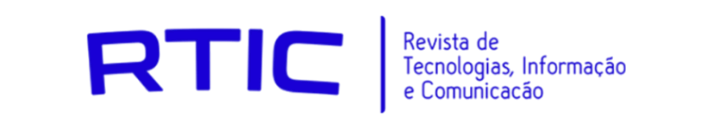 Journal of Technologies Information and CommunicationResearch Article OPEN ACCESSARTICLE INFOABSTRACTReceived: Accepted: Xxxxxxxxxxxx xxxxxxxxxxxxxxxxxx x xxxxxxxxxxxxxxx xxxxxxxxxxxxxxxxxx xxxxxxxxxxxxxx xxxxxxxxxxxxxxxxxx x xxxxxxxxxxxxxxx xxxxxxxxxxxxxxxxxx xxxxxxxxxxxxxx xxxxxxxxxxxxxxxxxx x xxxxxxxxxxxxxxx xxxxxxxxxxxxxxxxxx xxxxxxxxxxxxxx xxxxxxxxxxxxxxxxxx x xxxxxxxxxxxxxxx xxxxxxxxxxxxxxxxxx xxxxxxxxxxxxxx xxxxxxxxxxxxxxxxxx x xxxxxxxxxxxxxxx xxxxxxxxxxxxxxxxxx xxxxxxxxxxxxxx xxxxxxxxxxxxxxxxxx x xxxxxxxxxxxxxxx xxxxxxxxxxxxxxxxxx xxxxxxxxxxxxxx xxxxxxxxxxxxxxxxxx x xxxxxxxxxxxxxxx xxxxxxxxxxxxxxxxxx xxxxxxxxxxxxxx xxxxxxxxxxxxxxxxxx x xxxxxxxxxxxxxxx xxxxxxxxxxxxxxxxxx xxxxxxxxxxxxxx xxxxxxxxxxxxxxxxxx x xxxxxxxxxxxxxxx xxxxxxxxxxxxxxxxxx xxxxxxxxxxxxxx xxxxxxxxxxxxxxxxxx x xxxxxxxxxxxxxxx xxxxxxxxxxxxxxxxxx xxxxxxxxxxxxxx xxxxxxxxxxxxxxxxxx x xxxxxxxxxxxxxxx xxxxxxxxxxxxxxxxxx xxxxxxxxxxxxxx xxxxxxxxxxxxxxxxxx x xxxxxxxxxxxxxxx xxxxxxxxxxxxxxxxxx xxxxxxxxxxxxxx xxxxxxxxxxxxxxxxxx x xxxxxxxxxxxxxxx xxxxxxxxxxxxxxxxxx xxxxxxxxxxxxxx xxxxxxxxxxxxxxxxxx x xxxxxxxxxxxxxxx xxxxxxxxxxxxxxxxxx xxxxxxxxxxxxxx xxxxxxxxxxxxxxxxxx x xxxxxxxxxxxxxxx xxxxxxxxxxxxxxxxxx xxxxxxxxxxxxxx xxxxxxxxxxxxxxxxxx x xxxxxxxxxxxxxxx xxxxxxxxxxxxxxxxxx xxxxxxxxxxxxxx xxxxxxxxxxxxxxxxxx x xxxxxxxxxxxxxxx xxxxxxxxxxxxxxxxxx xxxxxxxxxxxxxx xxxxxxxxxxxxxxxxxx x xxxxxxxxxxxxxxx xxxxxxxxxxxxxxxxxx xxxxxxxxxxxxxx.Keywords: Xxxxxxxxxxxx, Xxxxxxxxxxxx, Xxxxxxxxxxxx, Xxxxxxxxxxxx Resumo: Xxxxxxxxxxxx xxxxxxxxxxxxxxxxxx x xxxxxxxxxxxxxxx xxxxxxxxxxxxxxxxxx xxxxxxxxxxxxxx xxxxxxxxxxxxxxxxxx x xxxxxxxxxxxxxxx xxxxxxxxxxxxxxxxxx xxxxxxxxxxxxxx xxxxxxxxxxxxxxxxxx x xxxxxxxxxxxxxxx xxxxxxxxxxxxxxxxxx xxxxxxxxxxxxxx xxxxxxxxxxxxxxxxxx x xxxxxxxxxxxxxxx xxxxxxxxxxxxxxxxxx xxxxxxxxxxxxxx xxxxxxxxxxxxxxxxxx x xxxxxxxxxxxxxxx xxxxxxxxxxxxxxxxxx xxxxxxxxxxxxxx xxxxxxxxxxxxxxxxxx x xxxxxxxxxxxxxxx xxxxxxxxxxxxxxxxxx xxxxxxxxxxxxxx xxxxxxxxxxxxxxxxxx x xxxxxxxxxxxxxxx xxxxxxxxxxxxxxxxxx xxxxxxxxxxxxxx xxxxxxxxxxxxxxxxxx x xxxxxxxxxxxxxxx xxxxxxxxxxxxxxxxxx xxxxxxxxxxxxxx xxxxxxxxxxxxxxxxxx x xxxxxxxxxxxxxxx xxxxxxxxxxxxxxxxxx xxxxxxxxxxxxxx xxxxxxxxxxxxxxxxxx x xxxxxxxxxxxxxxx xxxxxxxxxxxxxxxxxx xxxxxxxxxxxxxx xxxxxxxxxxxxxxxxxx x xxxxxxxxxxxxxxx xxxxxxxxxxxxxxxxxx xxxxxxxxxxxxxx xxxxxxxxxxxxxxxxxx x xxxxxxxxxxxxxxx xxxxxxxxxxxxxxxxxx xxxxxxxxxxxxxx xxxxxxxxxxxxxxxxxx x xxxxxxxxxxxxxxx xxxxxxxxxxxxxxxxxx xxxxxxxxxxxxxx xxxxxxxxxxxxxxxxxx x xxxxxxxxxxxxxxx xxxxxxxxxxxxxxxxxx xxxxxxxxxxxxxx xxxxxxxxxxxxxxxxxx x xxxxxxxxxxxxxxx xxxxxxxxxxxxxxxxxx xxxxxxxxxxxxxx xxxxxxxxxxxxxxxxxx x xxxxxxxxxxxxxxx xxxxxxxxxxxxxxxxxx xxxxxxxxxxxxxx xxxxxxxxxxxxxxxxxx x xxxxxxxxxxxxxxx xxxxxxxxxxxxxxxxxx xxxxxxxxxxxxxx xxxxxxxxxxxxxxxxxx x xxxxxxxxxxxxxxx xxxxxxxxxxxxxxxxxx xxxxxxxxxxxxxx.Palavras-chave: Xxxxxxxxxxxx, Xxxxxxxxxxxx, Xxxxxxxxxxxx, Xxxxxxxxxxxx. AaaaaaaaaExampleCccccccAaaaaaBbbbbbbCccccccAaaaaaBbbbbbbCccccccAaaaaaBbbbbbbCccccccAaaaaaBbbbbbbCccccccAaaaaaBbbbbbbCcccccc